Schoolplan 2020 - 2024					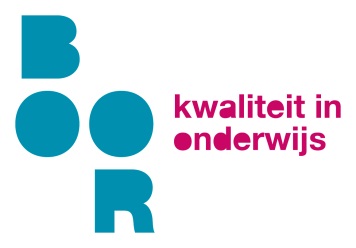 Welkom bij BOORWelkom in het openbaar onderwijs en dus welkom bij BOOR. Op een BOOR-school wordt voor elk kind (leerling) en door elke leerkracht (docent) goed onderwijs verzorgd.BOOR-scholen staan open voor alle kinderen en jongeren, ongeacht hun verschillen, juist door hun overeenkomsten. Hetzelfde geldt voor mensen die bij BOOR (willen) werken. Dat vraagt om een actieve houding van alle BOOR-medewerkers, leerlingen en hun ouders ten aanzien van deze diversiteit. We versterken de actieve houding ten opzichte van diversiteit, juist omdat het diverse karakter van BOOR een enorme rijkdom is.We doen dit door:070-3202681- vanuit een open, vragende en kritische houding na te denken;- te luisteren naar elkaar;- ons te verplaatsen in de ander;- onbevooroordeeld te spreken over verschillende levensbeschouwelijke stromingen.De dialoog is een onmisbaar middel om de actieve houding vorm te geven en verbinding aan te gaan met anderen uit onze veelkleurige samenleving. Verbinding in de zin van in gesprek blijven over de verschillen die er zijn, de dilemma’s die opdoemen en om problemen te kunnen oplossen. De school als samenleving in het klein is de plaats waar leerlingen leren om de dialoog te hanteren. Daar is inzet voor nodig en dat vergt een actieve opstelling van schoolteams om leerlingen dit van jongs af aan te leren. Zo laten we zien dat verschillen een verrijking in het leven van ons en onze leerlingen kan zijn.De BOOR strategische koers en ambitie richt zich volledig op het verzorgen van goed onderwijs door de inzet van goede leerkrachten die hun vak beheersen, het samenwerken met professionals en ouders waardoor we elk kind goed in beeld hebben. Onze speerpunten voor de komende jaren richten zich op de ontwikkeling van elk kind en maximaal vakmanschap in het schoolteam. Dat zal het BOOR-bestuur ondersteunen en monitoren door in de scholen de gesprekken te voeren met de schoolteams en leerlingen over hun visie en ambitie op goed onderwijs, door de onderwijsresultaten te monitoren en activiteiten in te richten op het ‘samen leren’. Als we over vier jaar zien dat de kwaliteit van de jaarplannen van de scholen met bijbehorende schoolambities en -resultaten, de opbrengsten en de tevredenheid zijn gestegen, zijn we tevreden.SchoolgegevensNaam van de school:	SBO van Heuven GoedhartBrinnummer:		20RVAdres:			Oosterhagen 251, 3078 CL RotterdamTelefoon:			010 - 4827377Email:			sbovhg@boorrotterdam.nlWebsite:			www.sbovhg.nlDirecteur: 			S.SpieringsBevoegd gezag: 		Stichting BOOR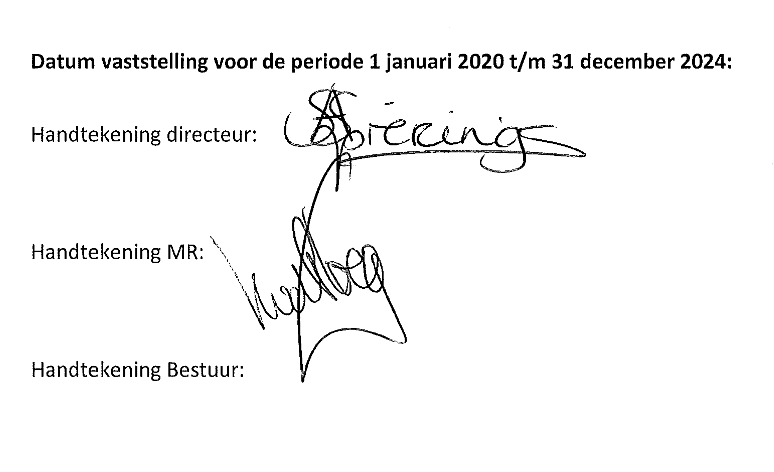 Welkom bij SBO van Heuven GoedhartInleidingDit schoolplan vertelt waar SBO van Heuven Goedhart de komende vier jaar voor staat en zich naartoe ontwikkelt. U leest in dit plan wie we zijn en hoe we het onderwijsproces uitvoeren. Het schoolteam van SBO van Heuven Goedhart heeft dit schoolplan in gezamenlijkheid gemaakt. Want dit schoolplan is meer dan een papieren document. Het zet de koers uit waar ons schoolteam voor gaat!De inhoud moet voor een brede doelgroep, verbonden aan onze school, toegankelijk zijn. Daarom hebben we er een kort, bondig en leesbaar document van gemaakt. In de teksten beperken we ons bewust tot de hoofdlijnen. Als aanvulling verwijzen we waar mogelijk naar informatie die al in andere documenten staat zoals de schoolgids, het jaarplan, het zorgplan en het schoolondersteuningsplan.NB: Daar waar in dit schoolplan gesproken wordt over ouders bedoelen wij ouders en/of verzorgers. Relevante brondocumentenKoers BOOR 2016-2020Aangescherpte KoersKwaliteitsagendaHandboek OnderwijskwaliteitStrategisch HR BeleidskaderHet nieuwe BOOR-schoolplan 2020-2024Zicht op ontwikkeling (OP2) Onderzoekskader PODe schoolweging begrepen De schoolspecifieke beleidsdocumenten die in de loop van de tijd zijn ontwikkeld over o.a. de zorg, veiligheid etc.Wie zijn wij?SBO van Heuven Goedhart is een openbare school voor speciaal basisonderwijs waar kinderen van 4 tot 12 jaar met elkaar samenleven en -leren. Maar ook een onderwijsorganisatie met heldere afspraken, weinig prikkels in de verkeersruimtes en klassen en met een transparante communicatie naar ouders. Een school waar met respect omgegaan wordt met deze speciale doelgroep die het niet gered heeft op een reguliere basisschool. 
We geloven in de kracht van het onderwijs en erkennen onze strategische rol in de samenleving. Daarom werken we samen met andere basisscholen in de wijk, het vervolgonderwijs, de wijkteams en de jeugdzorg. Deze natuurlijke ketenpartners helpen ons om de leerlingen een doorgaande, passende leerlijn te laten volgen. Onze belangrijkste pijlers in het onderwijs zijn het taal-, reken- en burgerschapsonderwijs. Goed taal- en rekenonderwijs beschouwen wij als de succesfactoren in het bieden van kansen aan leerlingen. Daarnaast helpt ons burgerschapsonderwijs de leerling om zichzelf, de ander en de samenleving in Rotterdam te ontdekken, te begrijpen en ermee om te gaan. We bieden kansen aan alle kinderen maar erkennen ook onze grenzen. Als wij niet langer in staat blijken om het kind de begeleiding te geven die bij dat kind past, gaan we op zoek naar een andere vorm van onderwijs die beter aansluit bij zijn/haar (onderwijs)behoeftes. Leerlingen die onze school verlaten, moeten terug kunnen kijken op een schoolperiode waarin stabiliteit, burgerschapsnormen en taal- en rekenonderwijs is aangeboden. Op dit moment kunnen we onze manier van onderwijzen leerkracht gestuurd noemen waarbij de leerlingen veel structuur wordt geboden. In de komende vier jaar willen we het accent verleggen naar de leerling. Terwijl de leerkracht de al genoemde structuur blijft geven, stimuleren wij de natuurlijke nieuwsgierigheid van kinderen zodat er een als vanzelfsprekende onderzoekende houding bij hen ontstaat. Dat zal niet van de ene op de andere dag gebeuren. We bouwen de relatie met onze leerlingen op in fasen. Dat noemen wij de geleide zelfsturing. We leren de leerling om het eigen leerproces te sturen. Onderwijs verzorgen is een belangrijk vak en daar wil het schoolteam SBO van Heuven Goedhart ook heel goed in zijn. We volgen vakcursussen, we werken samen, kijken bij elkaars lessen en vragen anderen om ons te helpen en te beoordelen. Wat zijn onze ambities?Onze schoolambities liggen op het behalen van gemiddelde resultaten voor het SBO op het gebied van technisch lezen, begrijpend lezen, spelling en rekenen in combinatie met een grote waardering van onze leerlingen (en ouders) op de veiligheidsbeleving (stabiliteit en burgerschap). We monitoren onze ambitie door een schooleigen norm te stellen op het referentieniveau van de kernvakken en in de tevredenheidsmeting extra vragen te stellen aan onze leerlingen over veiligheid en burgerschap. Onze ambitie is om elk jaar 5% te groeien richting onze schoolambitie. Meer informatie over onze ambities is te vinden in ons Zorgplan. Praktische informatieSBO van Heuven Goedhart is gevestigd aan de Oosterhagen 251, 3078 CL Rotterdam in de wijk IJsselmonde. De school telde op 1 augustus 2019 85 leerlingen, verdeeld over 8 groepen. Bij de start van het schooljaar 2019 – 2020 werd een van de ambities van achterliggende jaren gerealiseerd, namelijk de komst van kleuters (4 tot 6-jarigen). Daar zijn we trots op maar ook blij mee. 
Er is op school extra personeel ingezet vanuit doorontwikkeling SBO en werkdrukverlaging. Verdere praktische informatie over de schoolleiding, het team, de leerlingen, missie, visie, lessentabel, lestijden en vakanties is te vinden in de Schoolgids en het Zorgplan. 
Een belangrijke toekomstige ontwikkeling is de deelname van onze school binnen het nieuw te ontwikkelen Kind Centrum. Een Kind Centrum is een voorziening voor kinderen van 0 tot 12 jaar waar zij gedurende de dag komen om te leren, spelen, zich te ontwikkelen en om elkaar te ontmoeten. Het ligt in de bedoeling dat de deuren van dat Kind Centrum bij aanvang van het schooljaar 2021 – 2022 opengaan.Onze doelgroep: de omgeving (bron: IJsselmonde 2018)
Het voedingsgebied van SBO van Heuven Goedhart is IJsselmonde, een stadsdeel in de zuidoosthoek van de gemeente Rotterdam, bestaande uit de wijken Beverwaard, Groot IJsselmonde, Lombardijen en Oud IJsselmonde. In IJsselmonde heeft 80% van de bevolking een niet-westerse achtergrond. Surinamers vormen daarbij de grootste groep niet-westerse allochtonen (20,6%), gevolgd door Turken (13,6%), Antillianen (12,7%) en Marokkanen (9,1%). Met 24% vormen de inwoners uit de overige niet-westerse landen de grootste groep. De groei van de bevolking die in 2010 werd ingezet, zet gestaag door. Het aantal inwoners in IJsselmonde zal van ongeveer 60.800 in 2018 geleidelijk groeien naar ongeveer 63.000 inwoners in 2025. Ruim 1 op de 5 inwoners (22%) ontvangt een uitkering voor werkloosheid, arbeidsongeschiktheid of algemene bijstand. Dit wijkt niet af van het Rotterdams gemiddelde. Het gemiddeld besteedbaar inkomen per inwoner in IJsselmonde bedraagt € 20.600. Op de Veiligheidsindex 2009 scoort IJsselmonde een 7. De deelgemeente valt hiermee in de categorie ‘aandacht’. Ten opzichte van de vorige meting is in IJsselmonde onder meer op de elementen ‘vandalisme’ en ‘overlast’ maar vooral ‘geweld’ een verslechtering waar te nemen. IJsselmonde scoort op de onderdelen ‘gezondheid’ en ‘voldoende taalbeheersing’ laag. IJsselmonde heeft vergeleken met Rotterdamse cijfers meer inwoners met een vmbo-achtergrond en beduidend minder met een hbo of wo. Van alle inwoners van IJsselmonde van 16 jaar en ouder heeft 39% een vmbo-achtergrond en 15% hbo of wo. In Rotterdam is dit respectievelijk 33% en 26%.
Onze doelgroep: de leerling
Aangezien de leerlingen op de VHG grotendeels uit IJsselmonde afkomstig zijn en er geen andere SBO-school is die dit voedingsgebied bedient, geeft bovenstaande typering van het stadsdeel tevens een goede typering van de achtergrond van de leerlingen. Voor de school zijn herkenbaar de relatief lage opleidingsniveaus en sociaaleconomische status, armoede, relatief veel allochtonen en lage taalbeheersing. Nieuw is de komst van een asielzoekerscentrum waar ook steeds meer kinderen vandaan komen die bij ons geplaatst worden. De taalbarrière maakt dat extra lastig. 
De gemiddelde intelligentie van de schoolverlaters schommelt de afgelopen jaren tussen de 71 en 78. Dat is voor SBO-begrippen laag. Het is niet verwonderlijk dat de uitstroom naar praktijkonderwijs (Pro) relatief hoog is en boven het landelijk gemiddelde en dat van de Provincie Zuid-Holland (al jaren op 30-35%) ligt. Daarnaast is opvallend de recente toename van leerlingen die naar het VSO uitstromen. Het geeft een indicatie van de veranderende kenmerken van de leerlingpopulatie, een verzwaring die ook op andere SBO-scholen gesignaleerd wordt.Op de school zitten nu bijna 100 leerlingen. Toen de inspectie in april 2015 negatief oordeelde over de (fysieke) onveiligheid heeft het bestuur besloten om voorlopig geen nieuwe leerlingen aan te nemen. In 2016 had de school nauwelijks 30 leerlingen.  Maar de grote investeringen, de inzet van het nieuwe team en het nieuwe imago betaalden zich uit. Het vertrouwen van de wijkscholen die beaamden dat we weer het verschil konden maken, zorgde voor een snelle groei van de populatie zodat we nu weer op het niveau van voor 2015 zitten. En de groei is er nog niet uit, mede door de komst van een kleutergroep.Missie en visie van BOORMissieMaximale kansen creëren voor kinderen en jongeren in Rotterdam en omgeving. Zij worden volwassen wereldburgers die bijdragen aan een rechtvaardige samenleving en weten hoe zij hun talenten daarvoor kunnen benutten. Een samenleving die toekomstbestendig en divers is.VisieWij dragen zorg voor onderwijs dat bijdraagt aan de talentontwikkeling van alle leerlingen.Missie en Visie SBO van Heuven GoedhartMissieAls SBO-professionals dragen wij de gezamenlijke verantwoordelijkheid om leerlingen met een specifieke onderwijsbehoefte, passend bij ons School Ondersteunings Plan (SOP) en binnen onze grenzen van zorg, met vertrouwen en plezier naar school te laten komen in een veilige en gestructureerde leer- en leefomgeving, afgestemd op de scholen in de wijk. VisieWij staan voor samenwerking tussen ouders, het kind en de school waarin wij samen met de ouders de verantwoordelijkheid dragen om te komen tot een optimale talentontwikkeling, gebaseerd op de individuele kwaliteiten en mogelijkheden van het aan ons toevertrouwde kind. MottoGeen ik zonder jij!BurgerschapBurgerschap heeft voor BOOR betrekking op het benutten van de openbare identiteit door onze leerlingen zo goed mogelijk toe te rusten. Dat doen we door hen te leren de dialoog te voeren over de mix van achtergronden en levensovertuigingen die samenkomen in de scholen van BOOR. Op deze wijze willen we hen toerusten voor een plek in onze diverse samenleving. We leveren daarmee ook een bijdrage aan de versterking van het democratisch burgerschap, een van de maatschappelijke opdrachten van het onderwijs.Onze leerlingen voelen zich verbonden met de school, leren hun stem te gebruiken en te participeren. Leerlingen oefenen in democratische vaardigheden als opmaat voor het functioneren in de samenleving. Zo krijgen de leerlingen de waarden en normen mee om volwassen wereldburgers te worden. Wereldburgers die bijdragen aan een rechtvaardige en toekomstbestendige samenleving, die weten hoe zij hun talenten daarvoor kunnen benutten. Door de toenemende diversiteit en segregatie in de samenleving wordt deze missie én het aanleren van democratische vaardigheden steeds belangrijker.Onze scholen en ons onderwijs zijn van de samenleving en voor de samenleving. Onze samenleving is op democratische leest geschoeid en om die samenlevingsvorm in stand te houden zijn burgers nodig die over democratische vaardigheden beschikken. In al onze scholen is men dan ook actief om die vaardigheden, van jongs af aan, aan te leren.Ook de leerlingen van SBO van Heuven Goedhart groeien op in een steeds complexere, pluriforme maatschappij. De wijk waarin de school ligt is geen makkelijke wijk om in op te groeien. Het is daarom belangrijk dat wij hen op een goede manier voorbereiden om zich staande te houden in hun complexe woonomgeving. Voor je kennis kunt overbrengen, moet de leerling zich op zijn gemak voelen. Veilig, vertrouwd, overzichtelijk. Daarom starten wij met veel aandacht voor de sociale component. Wij vinden het belangrijk dat onze leerlingen op een bewuste manier in het leven staan, respect hebben voor anderen, maar ook aandacht voor die ander. Wij leren ze op een respectvolle manier samen te leven en samen te werken met anderen. Wij wijzen ze op de verantwoordelijkheid die ze hebben voor en de rol die ze hebben in de samenleving. We praten in taal van vertrouwen met elkaar, de leerlingen en de ouders. Dat doen we met behulp van de Radar- en Kanjermethode. Wij leren leerlingen dat iedereen in principe uniek en te vertrouwen is en dat je eigen handelen voortkomt uit keuzes die je zelf maakt. ‘Je gedraagt je normaal’ is de basis voor het gedrag dat wij vertonen. We leren ze dat je het niet altijd met elkaar eens hoeft te zijn om toch respectvol naar elkaar te kunnen blijven. Belangrijk is dat we op een gelijkwaardige manier met elkaar omgaan maar dat de schoolafspraken leidend zijn voor de wijze waarop we de afspraken interpreteren. Alle medewerkers van de school zijn hierin een voorbeeld voor de kinderen door de wijze waarop ze met de kinderen, met elkaar en met derden omgaan.  Want uiteindelijk hebben we elkaar altijd nodig. Ons motto GEEN IK ZONDER JIJ hebben we niet voor niets gekozen. Onze ambities zijn:Het bevorderen van vertrouwen en veiligheid in de klas.Het versterken van de sociale vaardigheden bij leerlingen.Beheersing van verschillende oplossingsstrategieën bij pesten en andere conflicten.Bewustwording van de eigenheid bij leerlingen.Leren om verantwoordelijkheid te nemen.Het bevorderen van actief burgerschap en sociale integratie. Inleiding op de onderwijskundige vormgevingWettelijke opdracht van het onderwijs 
In de wet op het primair onderwijs staat in een aantal artikelen beschreven aan welke eisen het onderwijs moet voldoen. De volgende criteria hanteren we voor de komende beleidsperiode: Zorg voor een ononderbroken ontwikkelingsgangVerzorgen van passend onderwijsBevorderen van zelfvertrouwen en competentie-ervaringen bij kinderenAfstemming van onderwijs op de leef- en belevingswereld van de kinderenBij deze criteria richten we ons vooral op de vraag wat dit betekent voor het handelen van de leerkracht. Ononderbroken ontwikkeling 
Artikel 8 lid 1 van de WPO geeft aan: Het onderwijs wordt zodanig ingericht, dat de leerlingen een ononderbroken ontwikkelingsproces kunnen doorlopen. Het wordt afgestemd op de voortgang in de ontwikkeling van de leerlingen.
Dit kwaliteitscriterium, dat wij van harte ondersteunen, betekent voor het handelen van de leerkracht dat zij: rekening houdt met de persoonlijkheid van de leerling,de activiteiten afstemt op de ontwikkeling van de leerling,de leerling de mogelijkheid biedt om in eigen tempo en met eigen talenten te werken aan de doelen die gesteld zijn in het ontwikkelingsperspectief,de leerstof gedifferentieerd aanbiedt,en dat zij verantwoordelijk is voor het vaststellen welke problemen leerlingen ondervinden in het leer- en ontwikkelingsproces. Na vaststelling van de aard van de problemen en haar oorzaken bepaalt de leerkracht in samenspraak met de IB’er op welke wijze de leerling verder geholpen kunnen worden. Brede ontwikkeling 
Artikel 8 lid 2 WPO geeft aan: Het onderwijs richt zich in elk geval op de emotionele en de verstandelijke ontwikkeling en op het ontwikkelen van creativiteit, op het verwerven van noodzakelijke kennis en van sociale, culturele en lichamelijke vaardigheden (brede ontwikkeling). Er wordt gewerkt volgens de principes van zelfstandig werken. Leerkrachten maken gebruik van verschillende wijzen van instructie en didactische structuren. Er is een start gemaakt met samenwerkend leren waarbij de interactieve aspecten een belangrijke rol spelen. Voor de vakgebieden zijn er moderne methodes op onze school aanwezig. Op het gebied van de schoolse vakken als rekenen, lezen, spelling en begrijpend lezen is er veel extra materiaal beschikbaar wat ingezet kan worden als remediërend of verrijkingsmateriaal. De nadruk ligt op het gebruik van de gangbare methodes en het intensiveren van de instructie daaruit. Verrijkingsmateriaal wordt niet zo vaak gebruikt. De meeste kinderen hebben hun handen vol aan het doorwerken van de aangeboden basisstof. Van groot belang is hierin natuurlijk ook de sociaal emotionele ontwikkeling van kinderen. Daartoe wordt gewerkt met de Kanjermethode, Rots en Water en het registratiesysteem Zien. Bij de tijdsbesteding per vakgebied gaan we uit van de richtlijnen van de inspectie. De besteding per vakgebied ligt vast in het rooster van elke groep. Naast het gebruik van moderne methoden worden er ook specifieke activiteiten georganiseerd die de brede ontwikkeling bevorderen, zoals het werken in thema’s, de Kinderboekenweek, het nationale schoolontbijt, etc.
Met betrekking tot de creatieve ontwikkeling zijn er extra activiteiten in de vorm van creatieve middagen en een ruime aandacht voor kunst en cultuur. Multiculturele samenleving 
Artikel 8 lid 3 WPO geeft aan: Het onderwijs gaat er van uit dat de leerlingen opgroeien in een pluriforme samenleving, is gericht op het bevorderen van actief burgerschap en sociale integratie en is er mede op gericht dat leerlingen kennis hebben van en kennismaken met verschillende achtergronden van culturen van leeftijdgenoten. Het onderwijs wordt zodanig ingericht dat daarbij op structurele en herkenbare wijze aandacht wordt besteed aan het bestrijden van achterstanden in het bijzonder in de beheersing van de Nederlandse taal. 
In een zo gemengde wijk als IJsselmonde is het bijna vanzelfsprekend dat er veel ruimte is voor alle culturen. Schoolafspraken gelden voor iedereen maar per individu zijn vragen en afwijkingen van de schoolregels bespreekbaar. Kerndoelen/ referentieniveaus 
Artikel 9 lid 5 WPO geeft aan: Ten aanzien van de onderwijsactiviteiten, genoemd in het eerste tot en met vierde lid, worden bij algemene maatregel van bestuur kerndoelen vastgesteld. En in artikel 9 lid 6: Voor de school geldt de eis dat zij tenminste de kerndoelen bij haar onderwijsactiviteiten als aan het eind van het basisonderwijs te bereiken doelstellingen hanteert. Voor Technisch lezen, Begrijpend lezen, Spellen en Rekenen werken we met groepsplannen. In het OPP worden voor elke leerling doelen vastgesteld. De leerkracht verwerkt deze gegevens per vakgebied in een groepsplan. In een groepsplan worden leerlingen geclusterd die (ongeveer) op hetzelfde niveau werken. Ook vakspecifieke individuele onderwijsbehoeften worden hierin opgenomen. Praktische uitwerkingLeerstofaanbod
Het lesgeven is de kern van ons werk. En hoewel beide factoren van ons werk feitelijk niet los van elkaar kunnen worden gezien, onderscheiden we bij ons werk wel ons pedagogisch en ons didactisch handelen. We hebben oog voor het individu, een open houding, er is sprake van wederzijds respect en een warme empathische houding naar onze leerlingen. Wij vinden het belangrijk om voor onze doelgroep zinvolle keuzes te maken ten aanzien van het onderwijsprogramma (leerroutes en arrangementen), onderwijstijd en de zorgstructuur (zorgniveaus).  Daarom stellen we voor de leerlingen eigen ontwikkelingsperspectieven op. Het ontwikkelingsperspectief bestaat uit een beschrijvend deel en een handelend deel. Het beschrijvende deel bevat grotendeels de informatie die wij krijgen van de vorige school van de leerling. Dit deel wordt halfjaarlijks aangevuld door de leerkracht. In het handelend deel staat het aanbod van de leerling beschreven. Dit aanbod wordt voortdurend bijgesteld op basis van de vorderingen. 
We streven naar een evenwichtige verdeling van cognitieve, emotionele, sociale en affectieve ontwikkeling. Samen met de leerling stellen we doelen, we proberen de leerlingen verantwoordelijk te maken voor hun eigen resultaat. En die doelen mogen best ambitieus zijn. De voortgang wordt regelmatig besproken tijdens zorgbesprekingen, het onderwijs zorg overleg, de groepsplanbesprekingen en tijdens de oudercontacten. De resultaten worden door het jaar heen door de leerkrachten getoetst. Pedagogisch handelenDe verwachtingen vanuit de samenleving ten aanzien van het ontwikkelen van attitudes bij leerlingen stijgen. Denk daarbij o.a. aan attitudes als concentratie, kritische houding, reflectie, tolerantie en flexibiliteit. De school heeft in die zin een morele taak: de samenleving verwacht dat de school aandacht besteed aan de morele ontwikkeling van kinderen. Dat vraagt om een veilig schoolklimaat met aandacht voor waarden en normen en leren samenwerken. Wij onderschrijven dit standpunt, reden waarom wij veel aandacht besteden aan (het aanleren van) sociale vaardigheden, communicatievaardigheden, spreekvaardigheid, leren leren, burgerschap en duurzaamheid.Basis voor de ontwikkeling van onze leerlingen is een veilig, warm maar ook gestructureerd opvoedklimaat: voorspelbaar en vergelijkbaar gedrag van leerkrachten en alle andere medewerkers van de school, gedeelde waarden en normen en een gestructureerd dagprogramma in samenhang met heldere en realistische omgangsregels en gedragsverwachtingen. Kwalitatief goede instructie, gevarieerde (samen)werkvormen en coöperatieve werkvormen, differentiëren en aansluiten bij de behoeftes en talenten van onze leerlingen zijn daarbij van belang.Didactisch handelen 
Op onze school wordt opbrengstgericht gewerkt. De leerkrachten brengen de onderwijsbehoeften van de leerlingen in kaart in het Ontwikkelings Perspectief (OPP). Per leerjaar, voor ieder kernvak, is een groepsplan opgesteld waarbinnen de leerstof is uitgeschreven. Voor ieder leerjaar zijn er twee groepsplannen. Een voor de periode september tot januari en de tweede voor de periode januari tot juli. Hierin wordt beschreven welke leerstof aangeboden moet worden om ervoor te zorgen dat de leerlingen de schoolambities kunnen behalen. De leeropbrengsten halen wij uit de verschillende toetsen die door het jaar heen afgenomen worden. Door te werken met deze groepsplannen waarborgen wij een doorlopende leerlijn voor alle kernvakken. In de groepsplannen staat de basisaanpak beschreven maar ook de intensieve en verdiepende aanpak. Op basis van de onderwijsbehoeften vanuit de OPP’s van de leerlingen worden de leerlingen verdeeld over deze drie aanpakken. De leerstof wordt aangeboden met het Directe Instructie model. Van belang is dat de uitleg en de verwerking van de leerstof leiden tot begrip van de leerstof. De verwerking kenmerkt zich door actieve leerlingen en ondersteuning door de leerkracht (in evenwicht met uitdaging). Er is een duidelijk zichtbare verbinding tussen het OPP, het groepsplan, de dagplanning, evaluatie/reflectie en het doorplannen van hiaten. In de groepsplannen staat beschreven hoe de lessen gegeven dienen te worden. Door regelmatige klassenobservaties, mede aan de hand van de kijkwijzers (specifiek voor ieder vakgebied) en de kwaliteitskaarten wordt de kwaliteit van het lesgeven door het managementteam gemonitord en worden verbeteracties vastgesteld. Een ambitie van SBO van Heuven Goedhart is dat we de opbrengsten op onze kernvakken verhogen richting onze schoolambitie. Veel van de vaardigheden die nodig zijn om leerlingen voor te bereiden op de snel veranderende maatschappij worden samengevat onder de noemer ‘21e -eeuwse vaardigheden’. Het betreft generieke vaardigheden en daaraan te koppelen kennis, inzicht en houdingen die nodig zijn om te functioneren in en bij te dragen aan de toekomstige samenleving. Verschillende internationale onderzoeksprojecten wijzen op het toenemende belang van conceptuele en metacognitieve kennis en vaardigheden op het gebied van communicatie, samenwerking, sociaal- cultureel bewustzijn en ICT-vaardigheden. Deze vaardigheden zijn niet zozeer nieuw, wel lijken ze aan belang gewonnen te hebben gezien de toenemende complexiteit van de samenleving. Daarmee groeit de noodzaak voor alle leerlingen ze te verwerven. Zo stelt de Onderwijsraad (2011) dat de behoefte aan dergelijke vaardigheden niet meer beperkt is tot hogere functies. Jongeren, ook lager opgeleid, die dergelijke vaardigheden niet beheersen, zullen problemen op de arbeidsmarkt ondervinden. Het werken aan en gebruiken van bovengenoemde vaardigheden komen daarom steeds terug binnen ons curriculum. TaalleesonderwijsHet vakgebied Nederlandse taal krijgt –op basis van de leerlingenpopulatie- veel aandacht in ons curriculum. Zoals bij leerstofaanbod staat beschreven, krijgen de leerlingen op SBO van Heuven Goedhart meer dan gemiddeld taal aangeboden. We leren de kinderen taal om goed met anderen om te kunnen gaan en om effectief te kunnen communiceren. Om de wereld om je heen goed te kunnen begrijpen is het nodig om de taal adequaat te leren gebruiken. Ook bij veel andere vakken heb je taal nodig. Het is belangrijk dat kinderen snel goed kunnen lezen, omdat ze daardoor de informatie bij de andere vakken sneller kunnen begrijpen en gebruiken. Wanneer een leerling bij ons op school komt worden de LOVS-gegevens, indien deze aanwezig zijn, geanalyseerd. Op basis van deze analyse wordt bepaald bij welke aanpak de leerlingen het meest baat heeft. De leerlingen krijgen een convergent taalaanbod. Indien nodig krijgen de leerlingen een intensiever taalaanbod, meer instructie en meer oefening (automatiseren). Ons taalaanbod voor leerlingen die uitvallen staat beschreven in het Dyslexieprotocol. Binnen BOOR wordt een Taalnetwerk opgestart, gericht op het duurzaam verbinden van mensen op het gebied van taal en het gezamenlijk opbouwen van een kennisbasis die in te zetten is op en tussen de scholen en tussen sectoren.Vakken, methodes en toetsinstrumentenOnze school gebruikt methodes voor technisch lezen, begrijpend lezen, taal, rekenen, spelling, schrijven, geschiedenis, aardrijkskunde, natuurkunde, verkeer, Engels, expressie en techniek (zie Schoolgids).  Deze methodes zijn dekkend zijn voor de kerndoelen. We gebruiken de methodes integraal en vullen aan waar we dat nodig vinden. Daardoor borgen we dat we de kerndoelen ook daadwerkelijk behalen. 
Naast genoemde vakgebieden wordt ook aandacht besteed aan de sociaal-emotionele vorming aan de hand van de Kanjertraining. Binnen deze training wordt ook aandacht besteed aan godsdienst- en humanistisch vormingsonderwijs. Verder vormt kennismaken met culturele activiteiten een pijler binnen ons lesprogramma. De school heeft daartoe twee cultuurcoördinatoren opgeleid.

Toetsing
Het bestuur is eindverantwoordelijk voor het behalen van de resultaten wat betreft de basisvaardigheden en daarom stuurt, monitort en controleert de bovenschools directeur in samenwerking met afdeling Onderwijskwaliteit deze resultaten. 
Omdat onze school een school is voor speciaal basisonderwijs zijn alle leerlingen binnengekomen met een eigen, specifieke onderwijsbehoefte. Het gaat doorgaans om een leerachterstand, al dan niet gecombineerd met problemen in het gedrag of binnen de sociaal-emotionele ontwikkeling. 
Zoals eerder al gemeld wordt voor ieder kind een ontwikkelingsperspectief opgesteld. Dit plan ligt aan de basis voor de juiste begeleiding van en het onderwijs aan de leerling. De opbrengstgegevens gebruiken wij om ons te verantwoorden naar ouders, bestuur en de onderwijsinspectie. 
We zien toe op een ordelijk verloop van de toetsing en afsluiting. Tussentijds meten we de ontwikkeling van de leerlingen met behulp van het Cito-leerlingvolgsysteem. De resultaten worden ingevoerd in ons leerlingvolgsysteem. BOOR heeft voor alle scholen gekozen voor Parnassys. De toetsen worden afgenomen conform de opgestelde agenda en de Cito-voorschriften (aangevuld met schoolvoorschriften). 
Door de toetsen uit te voeren volgens de Citohandleiding is het mogelijk de leerlingresultaten te vergelijken (benchmarken) en kan onze onderwijskwaliteit worden verbeterd. In de schoolstandaarden staan beschreven welke toets wanneer wordt afgenomen. Wij hebben deze toetsen afgestemd op het didactisch aanbod en leerlingniveau. Twee keer per jaar wordt er met het team een opbrengstenvergadering gehouden waarin de opbrengsten worden besproken en verbeteracties worden vastgesteld. Ouders worden op de rapportenavonden geïnformeerd over de toetsresultaten. In leerjaar 8 doen alle leerlingen mee aan de eindtoets (Cito). Ouders krijgen in dat jaar ook een VO-advies voor hun kind. SchooladviesIn het openbaar onderwijs zien we het als onze opdracht om ieder kind een plek te bieden, verschillende werelden elkaar te laten ontmoeten en kansen voor álle kinderen te ontsluiten. Het feit dat BOOR zowel basisonderwijs, voortgezet onderwijs als speciaal (voortgezet) onderwijs biedt, maakt ons als organisatie uniek en biedt dat kansen. Een goede aansluiting tussen onze scholen maakt een soepele doorstroom van leerlingen mogelijk. Voorwaarde hiervoor is dat de drie sectoren met elkaar samenwerken zodat onze leerlingen kunnen profiteren van een gedeelde.Het schooladvies is een belangrijk instrument op het schakelpunt tussen po en vo. Een adequaat advies vergroot de kans op een passende schoolkeuze en een ononderbroken ontwikkeling voor de leerling. Leerlingen en ouders worden betrokken bij de schoolloopbaanontwikkeling door goede communicatie over de ontwikkeling van de leerling. Een gedeelde verwachting van leerling, zijn ouders en de leerkrachten zorgt voor rust en duidelijkheid. Voor we een besluit over de in onze ogen passende vorm van vervolgonderwijs nemen, wordt naar verschillende aspecten gekeken: • de leeftijd van het kind;
• de resultaten voor de vakken lezen, rekenen en spellen; resultaat van een psychologisch- en/of intelligentieonderzoek;
• de resultaten van de zorgbesprekingen en de ontwikkelingen in het OPP
• onderwijskundige aspecten als werkhouding, werkverzorging en werkinzet;
• het resultaat van een onderzoek naar de sociaal emotionele problematiek;
• de wens van de leerling. Daarnaast worden (bijna) alle leerlingen aangemeld bij het traject ‘De zorgleerling in beeld’ van KOERS VO. Door dat traject te volgen, kunnen leerlingen in aanmerking komen voor Leerweg Ondersteunend Onderwijs (LWOO) of Praktijk Onderwijs (PrO). Scholen zijn wettelijk verplicht een OnderwijsKundig Rapport (OKR) over de leerling op te stellen. In dit rapport worden naast algemene gegevens ook gegevens opgenomen over de leervorderingen en het gedrag van de leerling. Het OKR wordt opgesteld in het digitale programma “Onderwijs Transparant”. Tijdens het advies krijgen de ouders een code die zij kunnen geven aan de school waar zij hun kind aanmelden. Met deze code kan de nieuwe school het OKR digitaal ontvangen. Het OKR is nodig zijn om een kind aan te melden voor het VMBO, VMBO met LWOO (Leerwegondersteunend onderwijs) of Praktijkonderwijs, waarvoor een speciale toestemming - een beschikking - van de Regionale Verwijzingscommissie nodig is. Bij dit Rapport zitten ook de onderzoekuitslagen van de verschillende onderzoeken die zijn afgenomen. Ouders kunnen, als zij dat willen, ook hun zienswijze op het OKR invullen. Zij worden ruim van tevoren op de hoogte gesteld van de procedure bij het schoolverlaten en wanneer de onderzoeken plaats zullen vinden. De scholen voor Voortgezet Onderwijs organiseren informatieavonden en open dagen. De leerlingen bezoeken met de groep kennismakingsdagen van de scholen. 
In januari krijgen de ouders een uitnodiging om het adviesgesprek over hun kind bij te wonen. Tijdens dit gesprek wordt het schooladvies gegeven waarbij ook het OKR wordt besproken. Naar aanleiding van dit advies kunnen ouders een afspraak maken op een school voor voortgezet onderwijs om hun kind in te schrijven. Deze VO-school neemt vervolgens contact met ons op zodat wij in een persoonlijk gesprek de overige informatie kunnen geven die nodig is. Dit noemen wij ‘de warme overdracht’.Op SBO van Heuven Goedhart stroomt gemiddeld 60% van de leerlingen uit naar het Praktijkonderwijs en 40% naar het VMBO met leerwegondersteuning.  ZorgPassend onderwijs en zorgplichtBOOR heeft een wettelijke taak om uitvoering te geven aan de wet Passend onderwijs. Dit betekent dat wij met elkaar verantwoordelijk zijn om alle leerlingen die extra ondersteuning nodig hebben een passende plek te bieden (zorgplicht), dat onze basisondersteuning op orde moet zijn, dat er een SchoolOndersteuningsProfiel (SOP) op elke school aanwezig is en dat elk school een bijdrage levert aan een dekkend ondersteuningsnetwerk.In het SOP staat beschreven wat de expertise van een school is, waar zij de juiste ondersteuning kunnen bieden. Zo’n beschrijving geeft dus ook de grenzen aan van wat een school kan bieden. Als de zorg van de leerling de mogelijkheden en het onderwijsaanbod van die school overstijgt, wordt samen met de ouders en Passend Onderwijs Rotterdam (PPO) binnen het ondersteuningsnetwerk gezocht naar een school die de leerling wel kan bieden wat het nodig heeft.Ook SBO van Heuven Goedhart heeft een SOP. Mede op basis van de daarin genoemde aanwezige expertise kunnen wij onze leerlingen goede en passende ontwikkelingskansen bieden. Wij verwachten dat zij de leerstof, na de uitleg door de leerkracht, zelfstandig kunnen verwerken. Het aanleren van de vaardigheid om zelfstandig te werken is door alle leerjaren heen verweven. Elk kind heeft van tijd tot tijd extra hulp nodig om tot voldoende prestaties te komen. 
Maar soms lukt het, ondanks alle inspanningen van team en kind, toch niet. Want ook wij hebben onze grenzen aan wat wij kunnen. Als blijkt dat wij niet de juiste plek zijn, gaan we, zoals hierboven al gemeld, samen met de ouders en PPO op zoek naar een school die de juiste ondersteuning en begeleiding wel kan bieden.Nieuwe leerlingen worden aangenomen als ze in het bezit zijn van een ToeLaatbaarheidsVerklaring (TLV). Uit zo’n verklaring blijkt dat de leerling recht heeft op speciale begeleiding die aansluit op zijn/haar onderwijsbehoefte. Als ouders deze verklaring hebben ontvangen, maken zij een afspraak met ons voor een kennismakingsgesprek. Tijdens dat gesprek delen we o.a. informatie over: de voorgeschiedenis van de potentieel nieuwe leerling (het afgelegde traject op de basisschool),de organisatie van onze school,de instroom in de groep, de toekomstmogelijkheden van het kind.De aanmelding kan ook van een basisschool komen als zij van mening zijn dat onze begeleiding beter aansluit bij de gevraagde onderwijsbehoefte. Wij vragen dan inzage in het dossier en komen de leerling observeren. Vervolgens wordt door ons een advies opgesteld waaruit blijkt of wij aan de onderwijsbehoefte van de leerling tegemoet kunnen komen. Als dat het geval is, maken we een afspraak voor een intakegesprek. Vervolgens wordt de leerling tijdelijk ingeschreven. De eerste zes weken geldt als een proefperiode. Tijdens de hele procedure wordt nauw samengewerkt met onze contactpersoon van PPO.Wij staan niet op een eiland maar maken actief deel uit van een wijknetwerk in IJsselmonde. We hebben regelmatig overleg met elkaar om alle aan ons toevertrouwde leerlingen de juiste zorg te bieden. En dat niet alleen. Ook leerkrachten kunnen binnen de wijk veel van elkaar leren om hun pedagogische gereedschapskist te vullen met vaardigheden die nodig zijn bij die begeleiding. De participerende basisscholen hebben aangegeven behoefte te hebben aan een SBO als expertisecentrum, met ambulante specialisten waar zij een hulpvraag kunnen neerleggen voor problemen waar zij op de reguliere school tegenaan lopen. Wij hebben aan die hulpvraag gehoor gegeven. Zo verzorgt onze gedragsspecialist bijvoorbeeld ambulante ondersteuning op wijkscholen. Daarnaast bleek er een grote behoefte voor een opvanggroep voor leerlingen in de leeftijd van 4 tot 6 jaar. Met elkaar hebben wij die groep opgezet en bij de start van het schooljaar 2019 – 2020 is deze groep daadwerkelijk van start gegaan bij ons op school. De volgende uitdaging die inspeelt op de actuele behoefte van de basisscholen in IJsselmonde, de Beverwaard en Lombardijen is de ontwikkeling van de rol van een SBO- school binnen het in 2022 te starten Kind Centrum. Het is de mening van ons allen dat de aanwezigheid van een SBO-voorziening zo’n centrum een extra impuls geeft en het voor ouders extra interessant maakt om zich bij een KC met een dergelijke zorgpoot aan te sluiten. JeugdzorgBoor wil naar een situatie toe waarin de verbinding tussen onderwijs en jeugdzorg optimaal verloopt door inzet van een kwartiermaker. ​Een van de maatregelen om de doelen te bereiken, is het vergroten van de doorzettingsmacht in het aanspreken van scholen of instanties in het nakomen van afspraken vanuit de zorgplicht. In dat kader is het voornemen om als BOOR de lead te nemen en vanuit het onderwijskundig terrein een pilotproject te starten met een ‘verbindingsofficier po-so-vo (werktitel)’. Deze verbinder moet in een periode van 1 tot 3 jaar de fundamenten leggen om de optimale verbinding te schetsen, verbeteractiviteiten te implementeren en de verbinding als geheel door te ontwikkelen. Dit moet leiden tot een situatie waarin scholen meer kunnen focussen op onderwijs en minder op zorg.  ​​Over de rol/positie van deze verbinder is een notitie opgesteld: ‘Verbinding Onderwijs en Jeugdhulp’. Vanuit de gesignaleerde verbeterpunten wordt een profiel geschetst van de rol/positie, inclusief de inbedding in de organisatie, de benodigde professionele ruimte en de benodigde middelen. Tevens worden reeds hoofdlijnen van mogelijke concrete acties aangegeven.   ​Sociale monitor
We hebben geleerd van fouten uit het verleden en sinds drie jaar extra aandacht besteed aan het sociale en fysieke veiligheidsgevoel van alle leerlingen en medewerkers op onze school. Om dat vast te houden, wordt een heldere aanpak gehanteerd en zijn doelen opgesteld om de rust die we inmiddels hebben bereikt ook vast te houden. Zo trekken we de lijn door rondom het aanspreken van leerlingen op hun gedrag (reflectie), opgedaan tijdens de scholing Pedagogische Tact. Daarnaast is er op basis van ons beleid voor dit onderdeel een plan van aanpak opgesteld. Hierin staan diverse doelstellingen, zoals onder andere: Iedereen op school voelt zich veilig leerlingen kunnen omgaan met uitgestelde aandacht iedereen houdt zich aan de schoolafspraken leerkrachten sluiten aan bij de pedagogische behoefte van de leerlingen we kennen het welbevinden van de leerlingen alle leerlingen krijgen het onderwijs dat bij hen past er is voldoende ondersteuning in de groepen om goed onderwijs te kunnen geven er is sprake van continuïteit in aansturing het waarborgen en laten groeien van de kwaliteit van de school binnen de school heerst een professionele cultuur Dit beleid bestaat uit een samenhangende set van maatregelen gericht op preventie en op het afhandelen van incidenten. Als de uitkomsten van de monitoring daartoe aanleiding geven, treffen we maatregelen om de situatie te verbeteren. 
De uitkomsten van alle meetinstrumenten worden besproken in het team waarna verbeteracties worden ingezet. De verbeteracties worden opgenomen in het jaarplan. Ook worden de uitkomsten gedeeld met MR en onze ouders. Wij hebben een collega die aanspreekpunt is als het gaat om pesten en voor de coördinatie voor het beleid tegen pesten. Schoolleiding en leraren doen alles eraan om pesten, agressie en geweld in elke vorm dan ook te voorkomen en wij treden daar daadkrachtig tegenop. De uitingen van leerlingen en personeel zijn in lijn met de basiswaarden van de democratische rechtstaat. Het onderwijs op school is daarom mede gericht op het bevorderen van actief burgerschap en sociale integratie. 
Onze aandachtfunctionaris zorgt voor de implementatie van de meldcode huiselijk geweld en kindermishandeling en coördineert het signaleringsproces, verwijzing en zorg rondom de leerling en het gezin.  

Naast de aandachtsfunctionaris kent iedere school een vertrouwenspersoon. Deze medewerker is aanspreekpunt voor onze teamleden en de leerlingen maar ook voor ouders die binnen onze schoolorganisatie geconfronteerd worden met ongewenst gedrag (zoals pesten, mishandeling, ruzie, seksueel geweld, discriminatie of racisme). De vertrouwenspersoon luistert en kijkt op welke manier het probleem aangepakt kan worden. Zij bemiddelt en verwijst desgewenst door naar anderen. Een belangrijke en zeer nabije externe persoon is onze schoolmaatschappelijk werkster met wie wij op veel vlakken intensief samenwerken.Wij hebben vier bedrijfshulpverleners (BHV’ers) die o.a. tweemaal per jaar een ontruimingsoefening organiseren. Wij vinden het belangrijk dat zowel leerlingen als personeel weten wat te doen in geval van een calamiteit. In iedere klas en ruimte hangt een ontruimingsplan. Dit plan is bestemd voor alle medewerkers en leerkrachten op de school, alle leerlingen, ouders en overige bezoekers. Pedagogisch – didactisch schoolklimaatDe school neemt in het dagelijks leven van de kinderen een grote plaats in. Centrale thema’s binnen onze school zijn: competentie, autonomie, relatie, verbondenheid en welbevinden (centrale thema’s: kwaliteitsagenda BOOR). Door structuur te bieden, voorspelbaar te zijn en positief en respectvol met elkaar om te gaan, zorgen we voor een veilig schoolklimaat. We bieden alle kinderen gelijke kansen, waarbij we erkennen dat ieder kind verschilt in talent, tempo en temperament. We stimuleren de ontwikkeling van een positief zelfbeeld. Onze school staat voor het creëren van een omgeving waar leerlingen, ouders en personeel zich gerespecteerd en geaccepteerd voelen en waar gezamenlijke waarden gedeeld worden. De vertrouwensrelatie tussen de leerkracht, de kinderen en de ouders onderling is voor ons een voorwaarde voor een goed pedagogisch klimaat. Er is veel ruimte voor complimenten en aandacht voor datgene wat goed gaat. Kinderen moeten zich op sociaal-emotioneel gebied veilig voelen. ‘Leerlingen van nu, burgers van morgen’ De leerkrachten werken doelbewust aan maatschappelijke en ontwikkelingsgerichte leerdoelen rond vorming, opvoeden, burgerschap en integratie. Het gaat hierbij niet alleen om specifieke leerinhouden zoals maatschappelijke oriëntatie of burgerschap maar ook om de ontwikkeling van sociale en maatschappelijke competenties van leerlingen en de ontwikkeling van hun eigen identiteit. Het gaat om het aanmoedigen van de persoonlijke ontwikkeling van elk kind waarbij zijn/haar identiteit wordt gerespecteerd en het bevorderen van zijn/haar intrede in de samenleving. De leerkracht helpt het kind niet alleen basiskennis maar ook basisvaardigheden te verwerven en ondersteunt bij de ontwikkeling van de leerlingen tot capabele, autonome en verantwoordelijke burgers. Er is aandacht voor diversiteit, autonomie, verantwoordelijkheid, kennis en een onderzoekende houding.                                                                                                                                                      Goed onderwijs valt of staat bij een goede leerkracht voor de klas. Het adequaat pedagogisch-didactisch handelen vraagt om een brede, professionele basis. Een leraar op onze school kan een specifieke onderwijsbehoefte van een leerling signaleren, analyseren, een oplossing voorbereiden, die oplossing uitvoeren binnen de groep en evalueren of dit traject voldoende heeft opgeleverd voor de leerling. Eventueel met hulp van (externe) specialisten. Hierbij gaat het om vormgeven van het leren zelf: het op zodanige wijze aanbieden van de les- en leerstof dat die prikkelend en uitdagend is en op maat van het niveau van de specifieke doelgroep (gedifferentieerde instructie). We vinden het belangrijk dat het onderwijs aansluit op de mogelijkheden en behoeften van alle leerlingen. 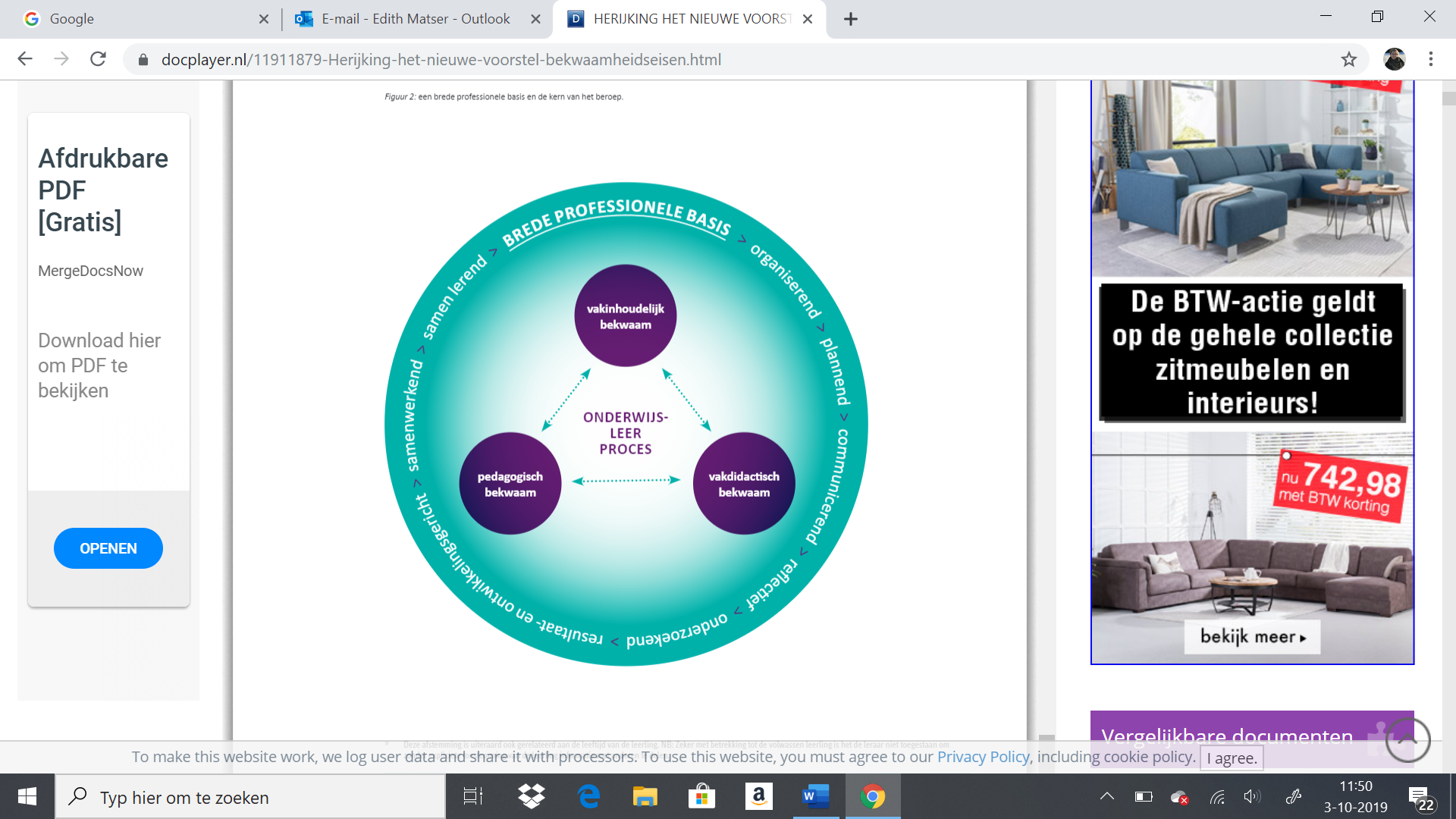 SBO van Heuven Goedhart is een kleine school waar alle leerlingen en leerkrachten elkaar kennen. De lijnen met ouders zijn kort. Wij, leerlingen, ouders en medewerkers van de school communiceren met elkaar in plaats van over elkaar. Dat bevordert een gemoedelijk gevoel en het gevoel van Samen Sterk! De school onderscheidt zich in het bieden van rust en structuur. Er is een duidelijke visie over hoe we met elkaar omgaan. Binnen de school zijn eenduidige regels opgesteld. Onze schoolregels zijn:We zijn aardig voor elkaar.We zijn rustig in de school.We zijn netjes op onze spullen.We luisteren naar elke leerkracht en andere medewerkers van de school.De leerlingen gaan alle dagen van 8.30 uur tot 14.30 uur naar school. Ze hebben twee keer per dag pauze. Tijdens de pauze eten en drinken de leerlingen en spelen ze buiten onder begeleiding van leerkrachten. Om de sociaal emotionele ontwikkeling van leerlingen te bevorderen, worden de Kanjertraining en Rots en Water ingezet. Deze methodes hebben als doel de leerlingen sociaal competent te maken zodat ze straks goed en vol zelfvertrouwen mee kunnen draaien in de maatschappij. Via het leerlingvolgsysteem Kanvas van de Kanjertraining wordt de voortgang gemonitord. Halfjaarlijks wordt door zowel de leerkracht als de leerlingen een vragenlijst ingevuld over de sociaal – emotionele ontwikkeling. Op basis van deze uitkomsten wordt een analyse gemaakt en een groepsplan Sociaal – Emotioneel geschreven. De doelen die in dit groepsplan worden opgenomen, worden ondersteund door handelingsadviezen, gegeven door de Kanjertraining. Iedere week wordt minimaal drie kwartier aan de sociaal – emotionele ontwikkeling aandacht besteed. Voor de preventie en de de-escalatie van ongewenst gedrag wordt het Radar stappenplan ingezet.  De leerkrachten richten zich voornamelijk op de basisbehoeften van het kind, competentie, relatie en autonomie. De leerlingen leren aan de hand van de tools die aangereikt worden door de Kanjertraining, Rots en Water en Radar te denken in oplossingen in plaats van problemen, zowel in het pedagogische maar ook in het didactische stuk. De leerkrachten zijn betrokken en werken nauw met elkaar samen. Doordat we een klein team zijn, is er veel aandacht voor het beheersbaar houden van de werkzaamheden. De doelen in het jaarplan zijn klein gehouden en zijn geprioriteerd in haalbare doelen. Onze ambitie de komende jaren is het handhaven van ons schoolklimaat door te monitoren en aan te scherpen indien nodig. KwaliteitszorgOp bestuursniveau
Elke BOOR-school werkt met vastgestelde kwaliteitsprocessen. Jaarlijks wordt de leerlingtevredenheid gemeten en tweejaarlijks de leerling-, ouder- en medewerkertevredenheid. De beelden van deze metingen worden op school- en bestuursniveau besproken en gemonitord. BOOR staat voor goed onderwijs, dus volgt ook het bestuur nauwlettend de verbeteracties in de scholen. Daarnaast wordt elke BOOR-school op diverse wijze begeleid en gemonitord. Dit doet het (gedelegeerd) bestuur door de scholen te bezoeken, de schoolleiders regelmatig te spreken, scholingsactiviteiten in gezamenlijkheid te starten, audits uit te voeren (gevraagd en ongevraagd), stafmedewerkers op scholen aanwezig te laten zijn (kernteam tijdens de doorloopdagen), de school- en jaarplannen goed te lezen en daarmee de kernopdracht van de scholen te volgen (wat schrijft het onderwijsteam over zicht op ontwikkeling) en door adviseurs de opbrengstgesprekken bij te laten wonen. Bij risico-scholen (blijkend uit datadashboard en bevindingen) worden de onderwijsresultaten intensief gevolgd en worden interventies ingezet.Om de onderwijskwaliteit cyclisch en gestructureerd uit te voeren beschikt BOOR over een handboek onderwijskwaliteit met 8 instrumenten:plancyclus en PDCAtevredenheidsmetingen en -opvolgingdata dashboard en rapportages (sector analyses)onderzoeken en audits (interne audits, collegiale visitatie, doorloopdagen, observatie leerkrachtvaardigheden, observatie opbrengstgesprekkenklachtenprocedure (en analyse)samen leren (MD- pls’s-Netwerken-plenaire dagen- cursussen-leergang ed.)gesprekkencyclus financiële cyclus
Op schoolniveau
Als we spreken over kwaliteit, dan vinden we de volgende actoren van belang waarop we willen sturen:de kwaliteit van personeelde inrichting van het onderwijsprocesde tevredenheid van oudersde tevredenheid van leerkrachtende tevredenheid van leerlingenhet rendement van ons onderwijs (onderwijsresultaten).
In de afgelopen jaren is met het team een kwaliteitskader ontwikkeld waarmee systematisch geëvalueerd wordt of de kwaliteit bereikt wordt die we willen bereiken. Dat betekent dat de doelen in het schoolplan SMART geformuleerd zijn zodat we met elkaar kunnen sturen en bijstellen. Het sturen en bijstellen doen we m.b.v. de PDCA-cyclus:
Plan
We maken een schoolplan voor vier jaar waarin indicatoren geformuleerd worden en een normering geformuleerd in een meetbaar doel. Afgeleid van het schoolplan maken we één keer per jaar een jaarplan. Daarin worden de doelen en activiteiten concreet geformuleerd. Aan het eind van het schooljaar wordt een jaarverslag gemaakt dat gebaseerd is op het jaarplan. Alle activiteiten worden geëvalueerd op mate van uitvoering en de effecten die dat heeft gehad.

Do
In de uitvoering hebben alle leerkrachten verantwoordelijkheden gekregen om tot uitvoering van het schoolplan/jaarplan te komen. De leerkrachten zijn verantwoordelijk voor kwalitatief sterk onderwijs in de klas. De bouwen zijn samen verantwoordelijk voor het onderwijsaanbod in hun bouw en de directeur is verantwoordelijk voor de dagelijkse gang van zaken en het zicht houden op het totaal van de organisatie en de processen die zich daar afspelen.

Check
Om te checken of we de kwaliteit die we nastreven realiseren, hebben we een aantal instrumenten ingezet om informatie te verzamelen. Om zicht te krijgen op de kwaliteit van leerkrachten worden jaarlijks klassenbezoeken afgelegd m.b.t. kwaliteitskaart van BOOR en de hiervan afgeleide kleine kijkwijzer.Om de kwaliteitsverbetering tot stand te laten komen, is het effectiever om de informatie niet alleen te verzamelen maar om deze ook te gebruiken voor onderzoek, voor de analyse. Om die reden is het onze ambitie om de Plan - Do- Check - Act cyclus om te buigen naar een Plan - Do - Study - Act cyclus.Study
Het (be)studeren van de resultaten benadrukt dat deze stap sterker in relatie staat tot onderzoek vaardigheden dan tot het louter afvinken van gedane zaken. Leerlingen leren kijken naar hun eigen leervorderingen, leerkrachten naar de effectiviteit van hun aanpak en schoolleiders naar de doelmatigheid van hun interventies.Act
Het jaarplan wordt in gezamenlijkheid met het schoolteam gemaakt en de uitvoering door de schoolleider per kwartaal in de teamvergadering besproken. Indien gewenst volgt een bijstelling. Alle onderwerpen lopen we langs en we kijken of de geplande activiteiten in uitvoering zijn en waar bijstelling nodig is. Het jaarverslag wordt in mei samengesteld en is meteen een evaluatiemoment op het realiseren van opbrengsten. Daarom wordt in april alle informatie verzameld uit de kwaliteitsinstrumenten. De reflectie op het jaarverslag levert conclusies op voor het nieuwe jaarplan. De leerkrachten worden nadrukkelijk betrokken bij deze reflectie zodat gezamenlijk de regie gevoerd wordt over het totale beleid.Ook het schoolplan wordt samen met het schoolteam gemaakt. De ambities in dit plan komen jaarlijks terug in het jaarplan.De tevredenheidsresultaten worden in het schoolteam en de MR besproken en de verbeteracties worden vastgesteld. Hierover worden ouders geïnformeerd.  We volgen op de voet of we verbeteringen zien bij de nieuwe metingen. Ook bespreken we in het schoolteam de opmerkingen in de open velden want we weten dat daar waardevolle verbetertips staan. Ook die verbeteractie worden belegd in het schoolteam en we koppelen onze inspanning en resultaten terug naar leerlingen, ouders en de MR.Met het team is de afspraak gemaakt dat we regelmatig met elkaar over de inhoud van het onderwijs spreken. Daarvoor hebben wij didactische-, pedagogische- en organisatorische vergaderingen in onze jaarkalender opgenomen. Daarnaast is er het overleg: team werkt samen aan….. De inhoud van deze twee uur durende bijeenkomst wordt door het team zelf ingevuld.Onze IB-er monitort en bewaakt samen met de leerkracht dat elke leerling voldoende en op zijn niveau leert. Dit wordt vastgelegd in het OPP. Dit OPP wordt vier keer per jaar geëvalueerd en bijgesteld. Daarna hebben de leerkrachten een gesprek met de ouders en bespreken zij de voortgang. Als de leerlingen uitstromen naar het vervolgonderwijs is er met de nieuwe school een warme overdracht. Dit betekent dat de leerkracht overleg heeft met de nieuwe school zodat de onderwijsbehoeften van de leerling goed overgedragen wordt. Twee keer per jaar houdt het team een opbrengstenvergadering naar aanleiding van de Cito toetsen. De IB-er leidt de vergadering waar de analyse en duiding van de behaalde leerresultaten centraal staan. Technisch lezen, begrijpend lezen, spelling en rekenen hebben hierbij een belangrijke rol omdat deze vakken belangrijke pijlers vormen in ons onderwijs. We onderzoeken voortdurend welke leerstrategieën bij onze leerlingen werken. SBO van Heuven Goedhart streeft ernaar dat alle leerlingen eind groep 8 referentieniveau 1F behalen. Dit wordt gemonitord door halfjaarlijks de toetsresultaten te analyseren. De wijze waarop de toetsresultaten worden geanalyseerd is opgenomen in het Zorgplan. De analyses worden besproken in eerdergenoemde, opbrengstvergaderingen. We hebben jaarlijks een verbeteragenda (in het jaarplan) met enkele concrete verbeterdoelen om ons onderwijs nog beter te maken. Op SBO van Heuven Goedhart is leren met en van elkaar een belangrijk onderdeel van ons dagelijkse werken. Soms nodigen we experts uit en soms gaan we naar externe cursussen. Maar altijd delen we de opgedane kennis met elkaar.Bij SBO van Heuven Goedhart gaat niet alles perfect maar we leggen de lat wel onverminderd hoog. We leren van onze fouten door regelmatig casuïstiek uit de klassen te bespreken. We hebben een kritische houding en staan open voor feedback. En mochten ouders (leerlingen of anderen) ontevreden zijn dan gaan we het gesprek met hen aan. Onze ambities de komende jaren zijn:Het handhaven van het huidige schoolklimaatDe opbrengsten verhogen richting ons ambitieniveau, waarbij de overstap wordt gemaakt van divergent naar convergent werken en het versterken van de didactische aanpak. Tm groep 5. Vanaf groep 5 op leerrouteContinuering van onze relatie met de scholen en hulpverleners in IJsselmondeHet opnemen van kleuters binnen de school en een passend aanbod verzorgenHet versterken van de talentontwikkeling LOBPersoneelsbeleidInleiding
Personeelsbeleid heeft de laatste jaren meer vorm heeft gekregen. Logisch want het personeel zorgt tenslotte voor de uitvoering van het onderwijs. Een goed op elkaar ingespeeld team dat deskundigheid en samenwerking hoog in het vaandel heeft staan, is cruciaal voor de kwaliteit van ons onderwijs. Werken in een lerende organisatie vereist een professionele instelling van elk teamlid. Personeelsleden onderschrijven de visie/missie van SBO van Heuven Goedhart en brengen dat ook in praktijk. Bij de werving van nieuw personeel is de visie/missie daarom één van de uitgangspunten binnen de selectie. Formatiebeleid
De basis voor de jaarlijkse formatietoekenning is het bestuursformatieplan dat jaarlijks in januari/februari wordt opgesteld. In dit bestuursformatieplan wordt aangegeven wat de beschikbare formatiegelden voor iedere school zijn op basis van meerjarenbeleid in relatie tot kansen en bedreigingen in de toekomst. Het beschikbare formatiebudget voor het onderwijsproces wordt voor het merendeel opgebouwd uit bijdragen van het Rijk en het samenwerkingsverband. Daarnaast zijn er gelden beschikbaar voor Personeel & Arbeidsmarkt, vervangingen, projecten (o.a. Leren Loont) en bovenschoolse werkzaamheden voor het samenwerkingsverband.
De samenstelling van de formatie vloeit voort uit criteria van inzet die op iedere school apart gebaseerd worden op het leerlingenaantal in relatie tot onderwijskundig beleid. Daarbij dient wel voldaan te worden aan verplichtingen naar zittend personeel en i.v.m. overige afspraken met bijvoorbeeld het samenwerkingsverband. Toepasbare functies zijn alleen die functies die vastgelegd zijn in het bestuurlijke functieboek met een aparte uitwerking per onderwijssoort. Op basis van het toegekende budget stonden er bij de start van schooljaar 2019 – 2020 17 medewerkers op de loonlijst. Allen vrouwen. De evenredigheid man/vrouw is dus ver te zoeken. Het gegeven dat er geen mannen binnen ons onderwijsteam te vinden zijn, is overigens niet onze keuze. Uit bovenstaande gegevens is het niet moeilijk af te leiden dat het managementteam bestaat uit louter personen van het vrouwelijk geslacht. De school streeft ernaar om voor iedere groep een bevoegde leerkracht te hebben. In deze tijd een grote uitdaging gezien de immense tekorten waarmee het (speciaal) basisonderwijs op het moment te maken heeft. Verder streeft de school ernaar om binnen het team van leerkrachten een evenredige verdeling tussen startbekwaam, basisbekwaam, ervaren en excellente leerkrachten te hebben. Op deze manier kan het team van leerkrachten garant staan in het stuk elkaar ondersteunen, begeleiden en helpen ontwikkelen. Helaas is deze ambitie slecht in de praktijk uit te voeren, gezien het geringe aanbod van geschikt personeel.
Normjaartaak en taakbeleid 
Jaarlijks wordt voor ieder personeelslid in overleg een normjaartaak vastgesteld. Binnen de normjaartaak wordt een onderscheid gemaakt in onderwijzend personeel en in onderwijsondersteunend personeel al dan niet met lesgebonden of behandeltaken. Er zijn twee keuzemogelijkheden: Al deze afspraken zijn terug te vinden in het door het team opgestelde werkverdelingsplan. Alle afspraken dienen op schoolniveau, met instemming van de personeelsgeleding van de medezeggenschapsraad en de meerderheid van het personeel, te worden gemaakt.
Bij de taaktoedeling binnen alle normjaartaken streven we naar een evenwichtige verdeling van zowel structurele als tijdelijke algemene schooltaken. Deze taken en de inzet van de hoofdwerkzaamheden worden met het team besproken en verdeeld op basis van werkomvang, interesse, bekwaamheid, functie, mobiliteit, belastbaarheid en doelgroepenbeleid (beginnende medewerkers, senioren).
Het taakbelastingbeleid is gericht op het verminderen van de ervaren werkdruk/werklast (en daarmee voorkomen van uitval) door het opsporen van formele en informele ongenoegens over de taakbelasting en het uitwerken van aanvaardbare oplossingen hiervoor. Professionele communicatie: de gesprekkencyclus 
In de gesprekkencyclus staan de vaste gesprekken door of namens de directie met ieder personeelslid aangegeven. Deze worden gehouden met als doel de ontwikkeling van ieder personeelslid in relatie tot de schoolorganisatie te optimaliseren. De verslagen van de gesprekken worden bewaard volgens de wettelijke richtlijnen. Persoonlijk ontwikkelingsplan (POP)
Een POP wordt opgesteld door afstemming van een persoonlijke reflectie op de eigen wensen, ambities, carrièreplanning en ontwikkelingsdoelen enerzijds en op de visie en ontwikkeling van de school anderzijds. Voor de school zijn uitgangspunt voor de ontwikkelingsdoelen: competentieprofiel van de stichting behorende bij ieders functie in te vullen taken voor de toekomstverplichtingen in het kader van de wet BIO NascholinsgbeleidOm de onderwijskundige ambities en de doelen die de school zichzelf stelt te realiseren is het belangrijk dat we continu in ontwikkeling blijven. Dat vraagt om een professionele en lerende cultuur. Hierin speelt iedere medewerker een rol. De professionaliteit van onze medewerkers uit zich in persoonlijk leiderschap, houding en gedrag en de kwaliteit van het werk. We maken tijd vrij om met en van elkaar te leren. Denk daarbij aan het inzetten van inhoudelijke teamvergaderingen, collegiale consultaties en de begeleiding door externen. Kennis die is opgedaan door teamleden bij externe cursussen wordt eveneens gedeeld in de teamvergaderingen. Leren en ontwikkelen worden op school gefaciliteerd op ieder functieniveau in de factor tijd zowel als in de factor geld. Voor medewerkers is scholingsbudget gereserveerd. Dit budget wordt ingezet op zowel individueel als op teamniveau.  Iedere medewerker legt vanuit de normjaartaak verantwoording af aan de directie over de te maken scholingsuren (afhankelijk van WTF). De directie is ingeschreven bij het schoolleidersregister en moet zich iedere vier jaar herregistreren.  Coaching en begeleiding van (nieuwe) leerkrachten 
Met elkaar zorgen we ervoor dat nieuwe collega’s de juiste begeleiding ontvangen om op school werkzaam te kunnen zijn. De directie voert de gesprekkencyclus uit met ieder personeelslid. Leerkrachten worden regelmatig (minimaal twee keer per jaar) geobserveerd door leden van het managementteam om het functioneren in kaart te brengen waarna een functionerings- of beoordelingsgesprek met de directeur volgt. In de situatie dat er voor een groep geen leerkracht gevonden kan worden op incidentele of structurele basis, zoekt de directie naar de meest passende oplossing. Een en ander vindt altijd plaats in samenwerking en overleg met bovenschool directie en bestuur. De school biedt een werkplek voor stagiaires van verschillende stromingen binnen de PABO-opleiding van de Hogeschool Rotterdam. Wet BIO en het bekwaamheidsdossier 
De Wet op de beroepen in het onderwijs (Wet BIO) gaat over de kwaliteit van het onderwijspersoneel. De wet bevordert dat het personeel tijdens hun loopbaan aan een minimum kwaliteit blijft voldoen. Werkgevers moeten hun personeel in staat stellen die kwaliteit te leveren.
In dit kader dient er van ieder personeelslid een bekwaamheidsdossier te worden opgebouwd met daarin o.a.: het persoonlijk ontwikkelingsplanverslagen van functioneringsgesprekkenverslagen van beoordelingsgesprekkenafspraken met directie of bestuur over ontwikkelingafschriften van gevolgde cursussen Doelgroepenbeleid
De evenredigheid man/vrouw is ver te zoeken. Het gegeven dat er geen mannen binnen ons onderwijsteam te vinden zijn, is niet onze keuze. Het managementteam bestaat uit louter personen van het vrouwelijk geslacht. Maar graag zouden we een wat gemengder team zien. Helaas blijken mannen zeldzaam te zijn voor het beroep van leerkracht. Wij betreuren dat.Ziekteverzuimbeleid
Op stichtingsniveau is een ziekteverzuimbeleidsplan opgesteld. Invloed van leerlingenDe invloed van leerlingen op het personeelsbeleid is via de leerlingenraad, voorgezeten door de directie, aanwezig. Gezien leeftijd en doelgroep zijn leerlingen niet direct (in fysieke zin) betrokken bij de sollicitatieprocedure. Ouders
Een goed contact tussen ouders en school komt altijd ten goede aan de leerlingen. Gezamenlijke betrokkenheid bij de ontwikkeling van de leerling is van belang. We streven naar een eenduidige aanpak op school en thuis. We zien ouders als partners. Met hen delen wij de zorgen rondom de ontwikkeling van hun kind. We benaderen ouders gastvrij, met respect en we hebben goede, open en eerlijke contacten met ouders. We stimuleren betrokkenheid van ouders zowel bij de gang van zaken op school als bij de ontwikkeling van hun eigen kind(eren). Dit willen we graag zo houden. We nemen initiatieven om contact te blijven houden en willen naar ouders duidelijk maken dat contacten aangaande de kinderen niet vrijblijvend zijn. De schoolapp PARRO zorgt voor korte lijntjes en is een middel om makkelijk en snel gebeurtenissen te delen met ouders.De medezeggenschapsraad (MR) bestaat uit 4 leden: 2 leerkrachten van de school en 2 ouders. Zij mogen alle onderwerpen bespreken die de school betreffen. De MR heeft het recht op alle informatie die voor het uitoefenen van zijn taken nodig is. Ze spreekt zowel voor ouders, personeel als leerlingen en heeft als taak om een klimaat van openheid, openbaarheid en onderling overleg te scheppen en in stand te houden. Voor veel besluiten heeft het schoolbestuur advies of zelfs instemming van de medezeggenschapsraad nodig voordat besluiten wetsgeldig kunnen worden uitgevoerd. Ongeveer zes keer per jaar komt men bij elkaar om schoolzaken te bespreken. De notulen van de vergaderingen staan op onze website. Nederland is een rijk land. Dit maakt het mogelijk dat alle leerlingen naar school kunnen gaan en er gebruik gemaakt kan worden van moderne en goede middelen om het onderwijs vorm te geven. Naast de reguliere bekostiging vanuit de rijksoverheid vragen veel scholen een vrijwillige bijdrage aan de ouders. De bekende termen zijn schoolfonds en ouderbijdrage. Onze kinderen wonen echter in een wijk waarin het gemiddelde jaarlijkse inkomen zeer gering is. Veel ouders leven onder de armoedegrens. Om die reden heeft SBO van Heuven Goedhart al jaren geleden deze bijdrage afgeschaft. 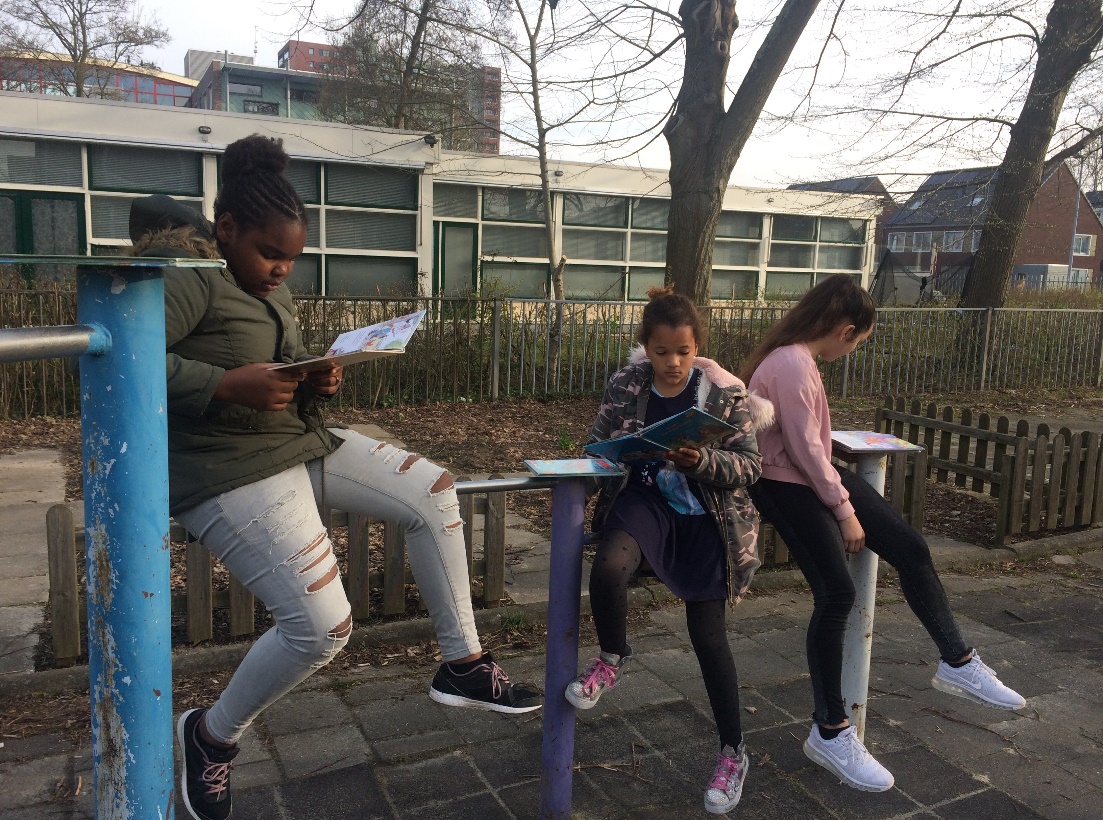 DECEMBER 2019Veilig, harmonieus en gestructureerd onderwijs voor de leerlingen van IJsselmonde die dat nodig hebben!WatWanneerWieRisico-Inventarisatie en Evaluatie (RI&E)Tweejaarlijks QuickScan
Vierjaarlijks uitgebreide versieARBO-medewerker en team Leerlingtevredenheidspeiling (LTP)Jaarlijks light versie
Tweejaarlijks uitgebreide versieLeerlingenOudertevredenheidspeiling (OTP)
TweejaarlijksOudersPersoneelstevredenheidspeiling (PTP)Tweejaarlijks
PersoneelVeiligheidsbeleving en meting met gestandaardiseerd instrument door Kanvas
HalfjaarlijksLeerlingen LeerkrachtenIncidentenregistratie 
Indien nodig, zie stappenplan Radar in het veiligheidsbeleid Parnassys Klachtenregeling Indien nodig Intern: vertrouwenspersoon
Extern: onafhankelijk buiten BOORMeldcodeIndien nodigAandachtsfunctionaris